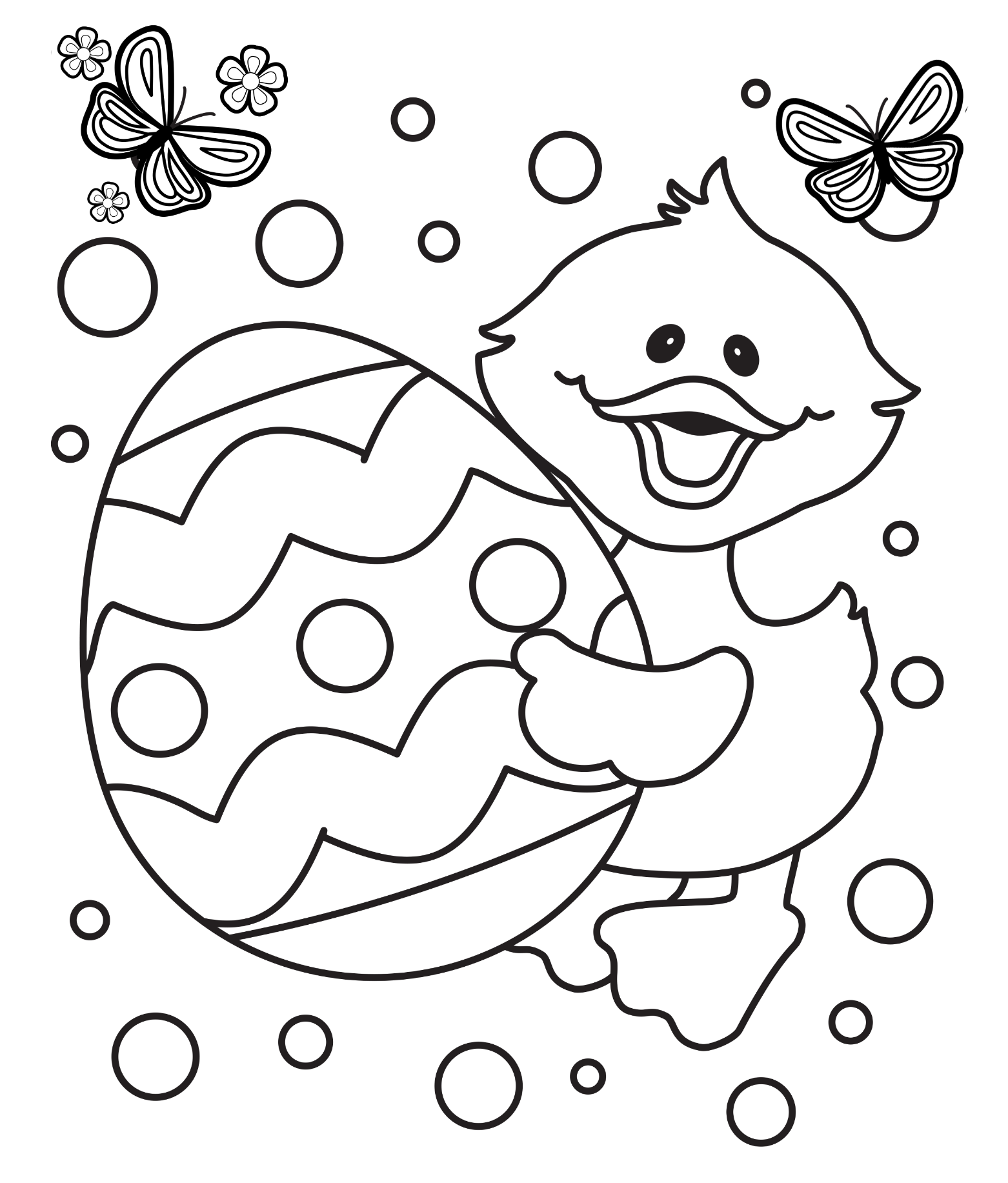 Color Your PictureTake a picture of it with your phone & Post it to our Office Facebook Page(Doctors Type Your Facebook Page Name Here)At the end of the month, the picture with the most activity, wins!So make sure your friends & family – like, share and comment on your picture!